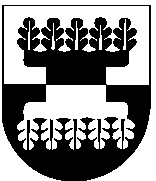 ŠILALĖS RAJONO SAVIVALDYBĖSMERASPOTVARKISDĖL VIEŠO KONKURSO ŠILALĖS R. KALTINĖNŲ ALEKSANDRO STULGINSKIO GIMNAZIJOS DIREKTORIAUS PAREIGOMS EITI2019 m. birželio 26 d. Nr. T3- 35ŠilalėVadovaudamasis Lietuvos Respublikos vietos savivaldos įstatymo 20 straipsnio 2 dalies 16 punktu, Konkurso valstybinių ir savivaldybių švietimo įstaigų (išskyrus aukštąsias mokyklas) vadovų pareigoms eiti tvarkos aprašo, patvirtinto Lietuvos Respublikos švietimo ir mokslo ministro 2011 m. liepos 1 d. įsakymu Nr. V-1193 „Dėl Konkurso valstybinių ir savivaldybių švietimo įstaigų (išskyrus aukštąsias mokyklas) vadovų pareigoms eiti tvarkos aprašo patvirtinimo“, 5 ir 7 punktais, Šilalės rajono savivaldybės tarybos 2018 m. sausio 25 d. sprendimu Nr. T1-11 „Dėl įgaliojimų suteikimo Šilalės rajono savivaldybės merui“ ir atsižvelgdamas į Nacionalinės mokyklų vertinimo agentūros 2019 m. birželio 20 d. raštą Nr. SD-699  „Dėl konkursų datų“:      1. N u s t a t a u Viešo konkurso Šilalės r. Kaltinėnų Aleksandro Stulginskio gimnazijos direktoriaus pareigoms eiti atrankos datą – 2019 m. gruodžio 16 d.2. S k e l b i u Viešą konkursą Šilalės r. Kaltinėnų Aleksandro Stulginskio gimnazijos direktoriaus pareigoms eiti (priedas).3. P a v e d u:3.1. Onai Aurylienei Šilalės rajono savivaldybės administracijos Švietimo, kultūros ir sporto skyriaus vyriausiajai specialistei:3.1.1.  2 punkte nurodytą Viešo konkurso Šilalės r. Kaltinėnų Aleksandro Stulginskio gimnazijos direktoriaus pareigoms eiti skelbimą (pagrindinis skelbimas) paskelbti Šilalės rajono savivaldybės interneto svetainėje www.silale.lt;3.1.2. papildomus skelbimus paskelbti Šilalės r. Kaltinėnų Aleksandro Stulginskio gimnazijos bei Švietimo, mokslo ir sporto ministerijos interneto svetainėse, taip pat artimiausiame regiono laikraščio numeryje, nurodant švietimo įstaigos pavadinimą, pareigybės pavadinimą, konkurso paskelbimo ir atrankos datas ir nuorodą į pagrindinį skelbimą; 3.1.3. atlikti organizacinius darbus iki Viešo konkurso Šilalės r. Kaltinėnų Aleksandro Stulginskio gimnazijos direktoriaus pareigoms eiti komisijos sudarymo;3.2. Danutei Ringienei, Šilalės rajono savivaldybės administracijos Personalo ir ūkio skyriaus vyresniajai specialistei, vykdyti pretendentų dokumentų priėmimą.Šis potvarkis gali būti skundžiamas Lietuvos Respublikos administracinių bylų teisenos įstatymo nustatyta tvarka Lietuvos administracinių ginčų komisijos Klaipėdos apygardos skyriui (H. Manto g. 37, 92236 Klaipėda) arba Regionų apygardos administracinio teismo Klaipėdos rūmams (Galinio Pylimo g. 9, 91230 Klaipėda) per vieną mėnesį nuo šio potvarkio paskelbimo arba įteikimo suinteresuotam asmeniui datos.Savivaldybės meras				                     Algirdas Meiženis   